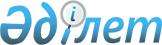 Теректі аудандық мәслихатының 2021 жылғы 28 желтоқсандағы № 18-1"2022-2024 жылдарға арналған аудандық бюджет туралы" шешіміне өзгерістер енгізу туралыБатыс Қазақстан облысы Теректі аудандық мәслихатының 2022 жылғы 24 қарашадағы № 29-2 шешімі
      Теректі аудандық мәслихаты ШЕШТІ:
      1. Теректі аудандық мәслихатының "2022-2024 жылдарға арналған аудандық бюджет туралы" 2021 жылғы 28 желтоқсандағы №18-1 (Нормативтік құқықтық актілерді мемлекеттік тіркеу тізілімінде № 26267 болып тіркелген) шешіміне келесі өзгерістер енгізілсін:
      1- тармақ жаңа редакцияда жазылсын:
      "2022-2024 жылдарға арналған аудандық бюджет тиісінше осы шешімге 1, 2 және 3-қосымшаларға сәйкес, соның ішінде 2022 жылға келесі көлемдерде бекітілсін:
      1) кірістер – 15 702 900 мың теңге:
      салықтық түсімдер – 1 800 879 мың теңге;
      салықтық емес түсімдер – 15 000 мың теңге;
      негізгі капиталды сатудан түсетін түсімдер – 1 522 801 мың теңге; 
      трансферттер түсімі – 12 364 220 мың теңге;
      2) шығындар – 15 600 705 мың теңге;
      3) таза бюджеттік кредиттеу – 173 986 мың теңге:
      бюджеттік кредиттер – 271 076 мың теңге;
      бюджеттік кредиттерді өтеу – 97 090 мың теңге;
      4) қаржы активтерімен операциялар бойынша сальдо – 0 теңге:
      қаржы активтерін сатып алу – 0 теңге;
      мемлекеттің қаржы активтерін сатудан түсетін түсімдер – 0 теңге;
      5) бюджет тапшылығы (профициті) – -71 791 мың теңге;
      6) бюджет тапшылығын қаржыландыру (профицитін пайдалану) – 71 791 мың теңге:
      қарыздар түсімі – 942 119 мың теңге; 
      қарыздарды өтеу – 1 598 210 мың теңге; 
      бюджет қаражатының пайдаланылатын қалдықтары – 727 882 мың теңге."; 
      3-тармақ жаңа редакцияда жазылсын:
      "3. 2022 жылға арналған аудандық бюджетте жоғары тұрған бюджеттен бөлінетін нысаналы трансферттердің және кредиттердің түсуі ескерілсін:
      республикалық бюджеттен жалпы сомасы 5 347 755 мың теңге:
      азаматтық қызметшілердің жекелеген санаттарының, мемлекеттік бюджет қаражаты есебінен ұсталатын ұйымдар қызметкерлерінің, қазыналық кәсіпорындар қызметкерлерінің жалақысын арттыруға– 165 919 мың теңге;
      мәслихаттар депутаттары қызметінің тиімділігін арттыруға – 2 678 мың теңге;
      мемлекеттік атаулы әлеуметтік көмекті төлеуге – 60 405 мың теңге;
      кепілдік берілген әлеуметтік топтамаға – 14 000 мың теңге;
      протездік-ортопедиялық, сурдотехникалық, тифлотехникалық құралдар, арнайы жүріп-тұру құралдары (кресло-арбалар), техникалық көмекші (компенсаторлық) құралдары кеңейту, ақпаратты Брайль қарпімен енгізу/шығару арқылы сөйлеу синтезі бар портативтік тифлокомпьютер – 6 228 мың теңге;
      мүгедектігі бар адамдарды міндетті гигиеналық құралдармен қамтамасыз ету нормаларын ұлғайту, Spina bifida диагнозымен мүгедектігі бар балаларды бір реттік қолданылатын катетерлермен қамтамасыз етуге – 10 601 мың теңге;
      ымдау тілі маманының қызметін көрсетуге – 1 530 мың теңге;
      санаторлы-курорттық емдеуге – 3 864 мың теңге;
      жалақыны ішінара субсидиялауға және жастар практикасына – 20 233 мың теңге;
      жаңа бизнес-идеяларды іске асыруға мемлекеттік гранттар беруге – 263 408 мың теңге;
      қоғамдық жұмыстарға – 72 630 мың теңге;
      мемлекеттік ұйымдардың: стационарлық және жартылай стационарлық үлгідегі медициналық - әлеуметтік мекелемелер, үйде қызмет көрсету, уақытша болу ұйымдары, халықты жұмыспен қамту орталықтары жұмыскерлерінің жалақысын көтеруге – 73 497 мың теңге;
      "Бірінші жұмыс орны" жобасына – 7 720 мың теңге;
      жастар практикасына – 44 107 мың теңге;
      "Күміс жас" жобасына – 1 000 мың теңге;
      мемлекеттік мәдениет ұйымдарының және архив мекемелерінің басқарушы және негізгі персоналына мәдениет ұйымдарындағы және архив мекемелеріндегі ерекше еңбек жағдайлары үшін лауазымдық айлықақысына қосымша ақылар белгілеуге – 58 791 мың теңге;
      Батыс Қазақстан облысы, Теректі ауданы, Тоқпай ауылына кіреберіс жолды күрделі жөндеуге – 82 409 мың теңге;
      Батыс Қазақстан облысы, Теректі ауданы, Айтиев ауылына кіреберіс жолды күрделі жөндеуге – 121 162 мың теңге;
      Батыс Қазақстан облысы, Теректі ауданы, Ұзынкөл ауылына кірме жолды күрделі жөндеуге – 573 805 мың теңге;
      Батыс Қазақстан облысы, Теректі ауданы, Жаңа Өмір ауылына кіреберіс жолды күрделі жөндеуге – 153 002 мың теңге;
      Батыс Қазақстан облысы, Теректі ауданы, Юбилейное ауылына кіреберіс жолды орташа жөндеуге – 210 349 мың теңге;
      Батыс Қазақстан облысы, Теректі ауданы, Магистральное ауылына кіреберіс жолды орташа жөндеуге – 70 169 мың теңге;
      Батыс Қазақстан облысы, Теректі ауданы, Покатилов ауылына кірме жолды күрделі жөндеуге – 78 601 мың теңге;
      мамандарды әлеуметтік қолдау шараларын іске асыруға кредит беруге – 271 076 мың теңге;
      Батыс Қазақстан облысы, Теректі ауданының Подстепное ауылындағы үш қабатты көппәтерлі тұрғын үй құрылысы (сыртқы инженерлік желілер және абаттандырусыз) – 67 200 мың теңге;
      Батыс Қазақстан облысы, Теректі ауданының Подстепное ауылындағы үш қабатты көппәтерлі тұрғын үй құрылысы (сыртқы инженерлік желілер және абаттандырусыз) – 55 067 мың теңге;
      Батыс Қазақстан облысы, Теректі ауданының Подстепное ауылындағы су құбырын қайта құру – 611 860 мың теңге;
      Батыс Қазақстан облысы, Теректі ауданының Пойма ауылындағы су құбырын қайта құру – 140 642 мың теңге;
      Батыс Қазақстан облысы, Теректі ауданының Тоқпай ауылындағы 290 жер теліміне су құбырының құрылысы – 108 246 мың теңге;
      Батыс Қазақстан облысы, Теректі ауданының Талпын ауылындағы су құбырының құрылысы – 235 663 мың теңге;
      Батыс Қазақстан облысы, Теректі ауданының Абай ауылындағы су құбырының құрылысы – 278 419 мың теңге;
      Батыс Қазақстан облысы, Теректі ауданының Барбастау ауылындағы су құбырының құрылысы – 284 050 мың теңге;
      Батыс Қазақстан облысы, Теректі ауданының Магистральное ауылындағы су құбырының құрылысы – 263 321 мың теңге;
      Батыс Қазақстан облысы, Теректі ауданының Ақсуат ауылындағы 310 жер теліміне су құбырының құрылысы – 181 361 мың теңге;
      Батыс Қазақстан облысы, Теректі ауданының Жаңа Өмір ауылындағы 780 жер теліміне су құбырының құрылысы – 361 091 мың теңге;
      Батыс Қазақстан облысы, Теректі ауданының Юбилейное ауылындағы 234 жер теліміне су құбырының құрылысы – 112 509 мың теңге;
      Батыс Қазақстан облысы, Теректі ауданы, Подстепный ауылдық округінің Тоқпай ауылындағы үш қабатты алты пәтерлік жиырма тұрғын үйдін аумағын абаттандыруға – 193 301 мың теңге;
      Батыс Қазақстан облысы, Теректі ауданы, Федоровка ауылындағы мұражайы күрделі жөндеу – 87 841 мың теңге;
      облыстық бюджеттен жалпы сомасы 1 856 054 мың теңге:
      факторлық-балдық шәкілге негізделген мемлекеттік қызметшілерге еңбекақы төлеудің жаңа жүйесіне – 307 167 мың теңге;
      жаңа бизнес-идеяларды іске асыруға мемлекеттік гранттар беруге – 11 027 мың теңге;
      еңбек нарығында сұранысқа ие біліктіліктер мен дағдылар бойынша қысқа мерзімді кәсіптік оқытуға – 2 155 мың теңге;
      жүріп-тұру үшін арнайы құралдар сатып алуға (кресло-арбалар) – 1 305 мың теңге;
      санаторлық-курорттық емделуге – 3 661 мың теңге;
      сурдотехникалық құралдарға – 842 мың теңге;
      тифлотехникалық құралдарға – 492 мың теңге;
      "Бірінші жұмыс орны" жобасына – 1 964 мың теңге;
      протездік-ортопедиялық, сурдотехникалық, тифлотехникалық құралдар, арнайы жүріп-тұру құралдары (кресло-арбалар), техникалық көмекші (компенсаторлық) құралдары кеңейту, ақпаратты Брайль қарпімен енгізу/шығару арқылы сөйлеу синтезі бар портативтік тифлокомпьютер – 50 мың теңге;
      әлеуметтік көмек көрсету үшін тұрғын үй сертификаттарын беруге – 7 500 мың теңге; 
      Батыс Қазақстан облысы Теректі ауданы Подстепный ауылдық округінің Подстепный ауылында бірінші қабатында тұрғын емес үй-жайлары бар жеті үш қабатты көппәтерлі тұрғын үйлер және төрт қабатты алты құрастырмалы монолитті қаңқадан (сыртқы желілерсіз) тұрғын үйлердің құрылысына – 671 043 мың теңге; 
      Теректі ауданы Батыс Қазақстан облысы Жаңа Өмір ауылында (сыртқы инженерлік абаттандыру және желілерсіз) үш қабатты көппәтерлі тұрғын үй құрылысына – 91 906 мың теңге;
      Теректі ауданы Батыс Қазақстан облысы Ақжайық ауылында (сыртқы инженерлік абаттандыру және желілерсіз) үш қабатты көппәтерлі тұрғын үй құрылысына – 19 377 мың теңге;
      Теректі ауданы Батыс Қазақстан облысы Федоров ауылында (сыртқы инженерлік абаттандыру және желілерсіз) екі үш қабатты көппәтерлі тұрғын үйлердің құрылысына – 30 000 мың теңге;
      Теректі ауданы Батыс Қазақстан облысы Подстепный ауылында (сыртқы инженерлік абаттандыру және желілерсіз) екі үш қабатты көппәтерлі тұрғын үйлердің құрылысына – 201 417 мың теңге;
      Батыс Қазақстан облысы, Теректі ауданы, Жаңа Өмір ауылында үш қабатты көп пәтерлі тұрғын үйге инженерлік-коммуникациялық инфрақұрылым құрылысына (сумен жабдықтау) – 24 863 мың теңге;
      Батыс Қазақстан облысы, Теректі ауданы, Подстепный ауылдық округінің Тоқпай ауылында Орал-Ақсай трассасының бойындағы үш қабатты алты пәтерлік жиырма тұрғын үйдін аумағын абаттандыруға – 18 051 мың теңге;
      Батыс Қазақстан облысы, Теректі ауданы, Жаңа Өмір ауылында үш қабатты көп пәтерлі тұрғын үйге инженерлік-коммуникациялық инфрақұрылым құрылысына (газбен жабдықтау) – 1 212 мың теңге;
      Батыс Қазақстан облысы, Теректі ауданы, Жаңа Өмір ауылында үш қабатты көп пәтерлі тұрғын үйге инженерлік-коммуникациялық инфрақұрылым құрылысына (электр желісімен жабдықтау) – 6 710 мың теңге;
      Батыс Қазақстан облысы, Теректі ауданы, Ақжайық ауылында үш қабатты көп пәтерлі тұрғын үйге инженерлік-коммуникациялық инфрақұрылым құрылысына (газбен жабдықтау) – 1 921 мың теңге;
      Батыс Қазақстан облысы, Теректі ауданы, Ақжайық ауылында үш қабатты көп пәтерлі тұрғын үйге инженерлік-коммуникациялық инфрақұрылым құрылысына (электр желісімен жабдықтау) – 4 791 мың теңге;
      Батыс Қазақстан облысы, Теректі ауданы, Подстепный ауылында үш қабатты көп пәтерлі тұрғын үйге инженерлік-коммуникациялық инфрақұрылым құрылысына (газбен жабдықтау) – 1 569 мың теңге;
      Батыс Қазақстан облысы, Теректі ауданы, Подстепный ауылында екі үш қабатты көп пәтерлі тұрғын үйге инженерлік-коммуникациялық инфрақұрылым құрылысына (электр желісімен жабдықтау) - 14 612 мың теңге;
      Батыс Қазақстан облысы, Теректі ауданы, Федоровка ауылында үш қабатты көп пәтерлі тұрғын үйге инженерлік-коммуникациялық инфрақұрылым құрылысына (газбен жабдықтау) – 3 690 мың теңге;
      Батыс Қазақстан облысы, Теректі ауданы, Федоровка ауылында екі үш қабатты көп пәтерлі тұрғын үйге инженерлік-коммуникациялық инфрақұрылым құрылысына (электр желісімен жабдықтау) – 9 124 мың теңге;
      "Батыс Қазақстан облысы, Теректі ауданы, Подстепный ауылындағы үш қабатты көппәтерлі тұрғын үйге инженерлік-коммуникациялық инфрақұрылым құрылысы" нысаны бойынша жобалау-сметалық құжаттама жасақтауға (газбен жабдықтау) - 1 138 мың теңге;
      "Батыс Қазақстан облысы, Теректі ауданы, Федоровка ауылындағы үш қабатты көппәтерлі тұрғын үйге инженерлік-коммуникациялық инфрақұрылым құрылысы" нысаны бойынша жобалау-сметалық құжаттама жасақтауға (газбен жабдықтау) - 1 130 мың теңге;
      Батыс Қазақстан облысы, Теректі ауданы, Подстепный ауылдық округінің Тоқпай ауылында үш қабатты алты пәтерлік жиырма тұрғын үйдін аумағын абаттандыруға – 2 959 мың теңге;
      Батыс Қазақстан облысы, Теректі ауданы, Подстепный ауылдық округінің Тоқпай ауылында үш қабатты алты пәтерлік жиырма тұрғын үйдін сыртқы инженерлік желілерінің құрылысы – 5 772 мың теңге;
      Батыс Қазақстан облысы, Теректі ауданының Үлкен Еңбек ауылындағы су құбырының құрылысы – 100 762 мың теңге;
      Батыс Қазақстан облысы, Теректі ауданының Тоқпай ауылындағы 290 жер теліміне су құбырының құрылысы – 102 919 мың теңге;
      Батыс Қазақстан облысы, Теректі ауданы, Федоровка ауылындағы мұражайы күрделі жөндеу – 9 807 мың теңге;
      Батыс Қазақстан облысы, Теректі ауданы, Тоқпай ауылына кіреберіс жолды күрделі жөндеуге – 33 298 мың теңге;
      Батыс Қазақстан облысы, Теректі ауданы, Ұзынкөл ауылына кірме жолды күрделі жөндеуге – 100 000 мың теңге;
      Батыс Қазақстан облысы, Теректі ауданы, Жаңа Өмір ауылына кіреберіс жолды күрделі жөндеуге – 61 820 мың теңге;";
      көрсетілген шешімнің 1-қосымшасы осы шешімнің қосымшасына сәйкес жаңа редакцияда жазылсын.
      2. Осы шешім 2022 жылдың 1 қаңтарынан бастап қолданысқа енгізіледі.  2022 жылға арналған аудандық бюджет
					© 2012. Қазақстан Республикасы Әділет министрлігінің «Қазақстан Республикасының Заңнама және құқықтық ақпарат институты» ШЖҚ РМК
				
      Теректі аудандық мәслихат хатшысы

А. Нургалиев
Теректі аудандық мәслихатының
2022 жылғы 24 қарашадағы
№ 29-2 шешіміне қосымшаТеректі аудандық мәслихатының
2021 жылғы 28 желтоқсандағы
№ 18-1 шешіміне 1-қосымша
Санаты
Санаты
Санаты
Санаты
Санаты
Сомасы, мың теңге
Сыныбы
Сыныбы
Сыныбы
Сыныбы
Сомасы, мың теңге
Кіші сыныбы
Кіші сыныбы
Кіші сыныбы
Сомасы, мың теңге
Ерекшелігі
Ерекшелігі
Сомасы, мың теңге
Атауы
Сомасы, мың теңге
1) Кірістер
15 702 900
1
Салықтық түсімдер
1 800 879
01
Табыс салығы
950 076
1
Корпоративтік табыс салығы
93 400
2
Жеке табыс салығы
856 676
03
Әлеуметтiк салық
611 334
1
Әлеуметтік салық
611 334
04
Меншiкке салынатын салықтар
216 165
1
Мүлiкке салынатын салықтар
215 165
3
Жер салығы
0
4
Көлiк құралдарына салынатын салық
0
5
Бірыңғай жер салығы
1 000
05
Тауарларға, жұмыстарға және қызметтерге салынатын iшкi салықтар
19 304
2
Акциздер
5 004
3
Табиғи және басқа да ресурстарды пайдаланғаны үшiн түсетiн түсiмдер
6 000
4
Кәсiпкерлiк және кәсiби қызметтi жүргiзгенi үшiн алынатын алымдар
8 300
07
Басқа да салықтар
0
1
Басқа да салықтар
0
08
Заңдық маңызы бар әрекеттерді жасағаны және (немесе) оған уәкілеттігі бар мемлекеттік органдар немесе лауазымды адамдар құжаттар бергені үшін алынатын міндетті төлемдер
4 000
1
Мемлекеттік баж
4 000
2
Салықтық емес түсiмдер
15 000
01
Мемлекеттік меншіктен түсетін кірістер
6 000
5
Мемлекет меншігіндегі мүлікті жалға беруден түсетін кірістер
6 000
04
Мемлекеттік бюджеттен қаржыландырылатын, сондай-ақ Қазақстан Республикасы Ұлттық Банкінің бюджетінен (шығыстар сметасынан) қамтылатын және қаржыландырылатын мемлекеттік мекемелер салатын айыппұлдар, өсімпұлдар, санкциялар, өндіріп алулар
2 000
1
Мұнай секторы ұйымдарынан түсетін түсімдерді қоспағанда, мемлекеттік бюджеттен қаржыландырылатын, сондай-ақ Қазақстан Республикасы Ұлттық Банкінің бюджетінен (шығыстар сметасынан) қамтылатын және қаржыландырылатын мемлекеттік мекемелер салатын айыппұлдар, өсімпұлдар, санкциялар, өндіріп алулар
2 000
06
Басқа да салықтық емес түсiмдер
7 000
1
Басқа да салықтық емес түсiмдер
7 000
3
Негізгі капиталды сатудан түсетін түсімдер
1 522 801
01
Мемлекеттік мекемелерге бекітілген мемлекеттік мүлікті сату
1 513 620
1
Мемлекеттік мекемелерге бекітілген мемлекеттік мүлікті сату
1 513 620
03
Жердi және материалдық емес активтердi сату
9 181
1
Жерді сату
9 181
2
Материалдық емес активтерді сату 
0
4
Трансферттер түсімдері
12 364 220
01
Төмен тұрған мемлекеттік басқару органдарынан трансферттер
772
3
Аудандық маңызы бар қалалардың, ауылдардың, кенттердің, ауылдық округтардың бюджеттерінен трансферттер
772
02
Мемлекеттiк басқарудың жоғары тұрған органдарынан түсетiн трансферттер
12 363 448
2
Облыстық бюджеттен түсетiн трансферттер
12 363 448
Функционалдық топ
Функционалдық топ
Функционалдық топ
Функционалдық топ
Функционалдық топ
Сомасы, мың теңге
Кіші функция
Кіші функция
Кіші функция
Кіші функция
Сомасы, мың теңге
Бюджеттік бағдарламалардың әкiмшiсi
Бюджеттік бағдарламалардың әкiмшiсi
Бюджеттік бағдарламалардың әкiмшiсi
Сомасы, мың теңге
Бағдарлама
Бағдарлама
Сомасы, мың теңге
Атауы
Сомасы, мың теңге
2) Шығындар
15 600 705
1
Жалпы сипаттағы мемлекеттік қызметтер
660 372
1
Мемлекеттiк басқарудың жалпы функцияларын орындайтын өкiлдi, атқарушы және басқа органдар
262 369
112
Аудан (облыстық маңызы бар қала) мәслихатының аппараты
46 817
001
Аудан (облыстық маңызы бар қала) мәслихатының қызметін қамтамасыз ету жөніндегі қызметтер
44 139
003
Мемлекеттік органның күрделі шығыстары
0
005
Мәслихаттар депутаттары қызметінің тиімділігін арттыру
2 678
122
Аудан (облыстық маңызы бар қала) әкімінің аппараты
215 552
001
Аудан (облыстық маңызы бар қала) әкімінің қызметін қамтамасыз ету жөніндегі қызметтер
215 552
003
Мемлекеттік органның күрделі шығыстары
0
2
Қаржылық қызмет
13 993
459
Ауданның (облыстық маңызы бар қаланың) экономика және қаржы бөлімі
1 411
003
Салық салу мақсатында мүлікті бағалауды жүргізу
0
010
Жекешелендіру, коммуналдық меншікті басқару, жекешелендіруден кейінгі қызмет және осыған байланысты дауларды реттеу
1 411
805
Ауданның (облыстық маңызы бар қаланың) мемлекеттік сатып алу бөлімі
12 582
001
Жергілікті деңгейде мемлекеттік сатып алу саласындағы мемлекеттік саясатты іске асыру жөніндегі қызметтер
12 582
003
Мемлекеттік органның күрделі шығыстары
0
9
Жалпы сипаттағы өзге де мемлекеттiк қызметтер
384 010
454
Ауданның (облыстық маңызы бар қаланың) кәсіпкерлік және ауылшаруашылық бөлімі
56 381
001
Жергілікті деңгейде кәсіпкерлік және ауылшаруашылық саласындағы мемлекеттік саясатты іске асыру жөніндегі қызметтер
50 491
007
Мемлекеттік органның күрделі шығыстары
5 890
458
Ауданның (облыстық маңызы бар қаланың) тұрғын үй-коммуналдық шаруашылығы, жолаушылар көлігі және автомобиль жолдары бөлімі
62 027
001
Жергілікті деңгейде тұрғын үй-коммуналдық шаруашылығы, жолаушылар көлігі және автомобиль жолдары саласындағы мемлекеттік саясатты іске асыру жөніндегі қызметтер
38 837
013
Мемлекеттік органның күрделі шығыстары
0
113
Төменгі тұрған бюджеттерге берілетін нысаналы ағымдағы трансферттер
23 190
459
Ауданның (облыстық маңызы бар қаланың) экономика және қаржы бөлімі
265 602
001
Ауданның (облыстық маңызы бар қаланың) экономикалық саясаттын қалыптастыру мен дамыту, мемлекеттік жоспарлау, бюджеттік атқару және коммуналдық меншігін басқару саласындағы мемлекеттік саясатты іске асыру жөніндегі қызметтер
52 210
015
Мемлекеттік органның күрделі шығыстары
5 890
113
Төменгі тұрған бюджеттерге берілетін нысаналы ағымдағы трансферттер
207 502
466
Ауданның (облыстық маңызы бар қаланың) сәулет, қала құрылысы және құрылыс бөлімі
0
040
Мемлекеттік органдардың объектілерін дамыту
0
02
Қорғаныс
29 069
1
Әскери мұқтаждар
14 301
122
Аудан (облыстық маңызы бар қала) әкімінің аппараты
14 301
005
Жалпыға бірдей әскери міндетті атқару шеңберіндегі іс-шаралар
14 301
2
Төтенше жағдайлар жөнiндегi жұмыстарды ұйымдастыру
14 768
122
Аудан (облыстық маңызы бар қала) әкімінің аппараты
14 768
006
Аудан (облыстық маңызы бар қала) ауқымындағы төтенше жағдайлардың алдын алу және оларды жою
423
007
Аудандық (қалалық) ауқымдағы дала өрттерінің, сондай-ақ мемлекеттік өртке қарсы қызмет органдары құрылмаған елдi мекендерде өрттердің алдын алу және оларды сөндіру жөніндегі іс-шаралар
14 345
03
Қоғамдық тәртіп, қауіпсіздік, құқықтық, сот, қылмыстық-атқару қызметі
0
9
Қоғамдық тәртіп және қауіпсіздік саласындағы басқа да қызметтер
0
458
Ауданның (облыстық маңызы бар қаланың) тұрғын үй- коммуналдық шаруашылығы, жолаушылар көлігі және автомобиль жолдары бөлімі
0
021
Елдi мекендерде жол қозғалысы қауiпсiздiгін қамтамасыз ету
0
06
Әлеуметтiк көмек және әлеуметтiк қамсыздандыру
929 865
1
Әлеуметтiк қамсыздандыру
91 829
451
Ауданның (облыстық маңызы бар қаланың) жұмыспен қамту және әлеуметтік бағдарламалар бөлімі
91 829
005
Мемлекеттік атаулы әлеуметтік көмек 
91 829
2
Әлеуметтiк көмек
786 040
451
Ауданның (облыстық маңызы бар қаланың) жұмыспен қамту және әлеуметтік бағдарламалар бөлімі
786 040
002
Жұмыспен қамту бағдарламасы
431 342
006
Тұрғын үйге көмек көрсету
1 481
007
Жергілікті өкілетті органдардың шешімі бойынша мұқтаж азаматтардың жекелеген топтарына әлеуметтік көмек
80 056
010
Үйден тәрбиеленіп оқытылатын мүгедек балаларды материалдық қамтамасыз ету
1 186
014
Мұқтаж азаматтарға үйде әлеуметтiк көмек көрсету
148 277
017
Оңалтудың жеке бағдарламасына сәйкес мұқтаж мүгедектердi мiндеттi гигиеналық құралдармен қамтамасыз ету, қозғалуға қиындығы бар бірінші топтағы мүгедектерге жеке көмекшінің және есту бойынша мүгедектерге қолмен көрсететiн тіл маманының қызметтерін ұсыну 
55 398
023
Жұмыспен қамту орталықтарының қызметін қамтамасыз ету
68 300
9
Әлеуметтiк көмек және әлеуметтiк қамтамасыз ету салаларындағы өзге де қызметтер
51 996
451
Ауданның (облыстық маңызы бар қаланың) жұмыспен қамту және әлеуметтік бағдарламалар бөлімі
44 496
001
Жергілікті деңгейде халық үшін әлеуметтік бағдарламаларды жұмыспен қамтуды қамтамасыз етуді іске асыру саласындағы мемлекеттік саясатты іске асыру жөніндегі қызметтер
39 705
011
Жәрдемақыларды және басқа да әлеуметтік төлемдерді есептеу, төлеу мен жеткізу бойынша қызметтерге ақы төлеу
906
050
Қазақстан Республикасында мүгедектердің құқықтарын қамтамасыз етуге және өмір сүру сапасын жақсарту
3 885
458
Ауданның (облыстық маңызы бар қаланың) тұрғын үй- коммуналдық шаруашылығы, жолаушылар көлігі және автомобиль жолдары бөлімі
7 500
094
Әлеуметтік көмек ретінде тұрғын үй сертификаттарын беру
7 500
07
Тұрғын үй-коммуналдық шаруашылық
4 406 381
1
Тұрғын үй шаруашылығы
2 027 850
458
Ауданның (облыстық маңызы бар қаланың) тұрғын үй-коммуналдық шаруашылығы, жолаушылар көлігі және автомобиль жолдары бөлімі
6 871
003
Мемлекеттік тұрғын үй қорын сақтауды ұйымдастыру
6 871
004
Азаматтардың жекелеген санаттарын тұрғын үймен қамтамасыз ету
0
466
Ауданның (облыстық маңызы бар қаланың) сәулет, қала құрылысы және құрылыс бөлімі
2 020 979
003
Коммуналдық тұрғын үй қорының тұрғын үйін жобалау және (немесе) салу, реконструкциялау
1 262 718
004
Инженерлік-коммуникациялық инфрақұрылымды жобалау, дамыту және (немесе) жайластыру
758 261
2
Коммуналдық шаруашылық
2 362 322
458
Ауданның (облыстық маңызы бар қаланың) тұрғын үй-коммуналдық шаруашылығы, жолаушылар көлігі және автомобиль жолдары бөлімі
8 963
012
Сумен жабдықтау және су бұру жүйесінің жұмыс істеуі
8 963
466
Ауданның (облыстық маңызы бар қаланың) сәулет, қала құрылысы және құрылыс бөлімі
2 353 359
005
Коммуналдық шаруашылығын дамыту
2 375
006
Сумен жабдықтау және су бұру жүйесін дамыту
0
007
Қаланы және елді мекендерді абаттандыруды дамыту
214 311
058
Елді мекендердегі сумен жабдықтау және су бұру жүйелерін дамыту
2 136 673
3
Елді-мекендерді көркейту
16 209
458
Ауданның (облыстық маңызы бар қаланың) тұрғын үй- коммуналдық шаруашылығы, жолаушылар көлігі және автомобиль жолдары бөлімі
16 209
015
Елдi мекендердегі көшелердi жарықтандыру
0
018
Елдi мекендердi абаттандыру және көгалдандыру
16 209
08
Мәдениет, спорт, туризм және ақпараттық кеңістiк
915 145
1
Мәдениет саласындағы қызмет
465 939
457
Ауданның (облыстық маңызы бар қаланың) мәдениет, тілдерді дамыту, дене шынықтыру және спорт бөлімі
457 545
003
Мәдени-демалыс жұмысын қолдау
457 545
466
Ауданның (облыстық маңызы бар қаланың) сәулет, қала құрылысы және құрылыс бөлімі
8 394
011
Мәдениет объектілерін дамыту
8 394
2
Спорт
82 221
457
Ауданның (облыстық маңызы бар қаланың) мәдениет, тілдерді дамыту, дене шынықтыру және спорт бөлімі
81 377
008
Ұлттық және бұқаралық спорт түрлерін дамыту
73 255
009
Аудандық (облыстық маңызы бар қалалық) деңгейде спорттық жарыстар өткiзу
2 455
010
Әртүрлi спорт түрлерi бойынша аудан (облыстық маңызы бар қала) құрама командаларының мүшелерiн дайындау және олардың облыстық спорт жарыстарына қатысуы
5 667
466
Ауданның (облыстық маңызы бар қаланың) сәулет, қала құрылысы және құрылыс бөлімі
844
008
Спорт объектілерін дамыту
844
3
Ақпараттық кеңiстiк
250 878
456
Ауданның (облыстық маңызы бар қаланың) ішкі саясат бөлімі
12 884
002
Мемлекеттік ақпараттық саясат жүргізу жөніндегі қызметтер
12 884
457
Ауданның (облыстық маңызы бар қаланың) мәдениет, тілдерді дамыту, дене шынықтыру және спорт бөлімі
237 994
006
Аудандық (қалалық) кiтапханалардың жұмыс істеуі
235 429
007
Мемлекеттiк тiлдi және Қазақстан халқының басқа да тiлдерін дамыту
2 565
9
Мәдениет, спорт, туризм және ақпараттық кеңiстiктi ұйымдастыру жөнiндегi өзге де қызметтер
116 107
456
Ауданның (облыстық маңызы бар қаланың) ішкі саясат бөлімі
78 325
001
Жергілікті деңгейде ақпарат, мемлекеттілікті нығайту және азаматтардың әлеуметтік сенімділігін қалыптастыру саласында мемлекеттік саясатты іске асыру жөніндегі қызметтер
30 227
003
Жастар саясаты саласында іс-шараларды іске асыру
42 269
006
Мемлекеттік органның күрделі шығыстары
600
032
Ведомстволық бағыныстағы мемлекеттік мекемелер мен ұйымдардың күрделі шығыстары
0
113
Төменгі тұрған бюджеттерге берілетін нысаналы ағымдағы трансферттер
5 229
457
Ауданның (облыстық маңызы бар қаланың) мәдениет, тілдерді дамыту, дене шынықтыру және спорт бөлімі
37 782
001
Жергілікті деңгейде мәдениет, тілдерді дамыту, дене шынықтыру және спорт саласында мемлекеттік саясатты іске асыру жөніндегі қызметтер
29 596
032
Ведомстволық бағыныстағы мемлекеттік мекемелер мен ұйымдардың күрделі шығыстары
8 186
10
Ауыл, су, орман, балық шаруашылығы, ерекше қорғалатын табиғи аумақтар, қоршаған ортаны және жануарлар дүниесін қорғау, жер қатынастары
87 621
6
Жер қатынастары
30 491
463
Ауданның (облыстық маңызы бар қаланың) жер қатынастары бөлімі
30 491
001
Аудан (облыстық маңызы бар қала) аумағында жер қатынастарын реттеу саласындағы мемлекеттік саясатты іске асыру жөніндегі қызметтер
25 827
003
Елдi мекендердi жер-шаруашылық орналастыру
3 300
006
Аудандардың, облыстық маңызы бар, аудандық маңызы бар қалалардың, кенттердiң, ауылдардың, ауылдық округтердiң шекарасын белгiлеу кезiнде жүргiзiлетiн жерге орналастыру
1 364
007
Мемлекеттік органның күрделі шығыстары
0
10
9
Ауыл, су, орман, балық шаруашылығы, қоршаған ортаны қорғау және жер қатынастары саласындағы басқа да қызметтер
57 130
459
Ауданның (облыстық маңызы бар қаланың) экономика және қаржы бөлімі
57 130
099
Мамандарға әлеуметтік қолдау көрсету жөніндегі шараларды іске асыру
57 130
11
Өнеркәсіп, сәулет, қала құрылысы және құрылыс қызметі
31 416
2
Сәулет, қала құрылысы және құрылыс қызметі
31 416
466
Ауданның (облыстық маңызы бар қаланың) сәулет, қала құрылысы және құрылыс бөлімі
31 416
001
Құрылыс, облыс қалаларының, аудандарының және елді мекендерінің сәулеттік бейнесін жақсарту саласындағы мемлекеттік саясатты іске асыру және ауданның (облыстық маңызы бар қаланың) аумағын оңтайла және тиімді қала құрылыстық игеруді қамтамасыз ету жөніндегі қызметтер
31 416
013
Аудан аумағында қала құрылысын дамытудың кешенді схемаларын, аудандық (облыстық) маңызы бар қалалардың, кенттердің және өзге де ауылдық елді мекендердің бас жоспарларын әзірлеу
0
015
Мемлекеттік органның күрделі шығыстары
0
12
Көлік және коммуникация
1 565 220
1
Автомобиль көлігі
1 555 603
458
Ауданның (облыстық маңызы бар қаланың) тұрғын үй-коммуналдық шаруашылығы, жолаушылар көлігі және автомобиль жолдары бөлімі
1 555 603
022
Көлік инфрақұрылымын дамыту
0
023
Автомобиль жолдарының жұмыс істеуін қамтамасыз ету
23 125
045
Аудандық маңызы бар автомобиль жолдарын және елді-мекендердің көшелерін күрделі және орташа жөндеу
1 532 478
051
Көлiк инфрақұрылымының басым жобаларын іске асыру
0
9
Көлiк және коммуникациялар саласындағы өзге де қызметтер
9 617
458
Ауданның (облыстық маңызы бар қаланың) тұрғын үй-коммуналдық шаруашылығы, жолаушылар көлігі және автомобиль жолдары бөлімі
9 617
037
Әлеуметтік маңызы бар қалалық (ауылдық), қала маңындағы және ауданішілік қатынастар бойынша жолаушылар тасымалдарын субсидиялау
9 617
13
Басқалар
111 369
9
Басқалар
111 369
457
Ауданның (облыстық маңызы бар қаланың) мәдениет, тілдерді дамыту, дене шынықтыру және спорт бөлімі
98 070
052
"Ауыл-Ел бесігі" жобасы шеңберінде ауылдық елді мекендердегі әлеуметтік және инженерлік инфрақұрылым бойынша іс-шараларды іске асыру
98 070
459
Ауданның (облыстық маңызы бар қаланың) экономика және қаржы бөлімі
13 299
012
Ауданның (облыстық маңызы бар қаланың) жергілікті атқарушы органының резерві 
13 299
14
Борышқа қызмет көрсету
53 720
1
Борышқа қызмет көрсету
53 720
459
Ауданның (облыстық маңызы бар қаланың) экономика және қаржы бөлімі
53 720
021
Жергілікті атқарушы органдардың облыстық бюджеттен қарыздар бойынша сыйақылар мен өзге де төлемдерді төлеу бойынша борышына қызмет көрсету
53 720
15
Трансферттер
6 810 527
1
Трансферттер
6 810 527
459
Ауданның (облыстық маңызы бар қаланың) экономика және қаржы бөлімі
6 810 527
006
Пайдаланылмаған (толық пайдаланылмаған) нысаналы трансферттерді қайтару
11 936
024
Заңнаманы өзгертуге байланысты жоғары тұрған бюджеттің шығындарын өтеуге төменгі тұрған бюджеттен ағымдағы нысаналы трансферттер
0
038
Субвенциялар
474 506
049
Бюджет заңнамасымен қарастырылған жағдайларда жалпы сипаттағы трансферттерді қайтару
5 864 905
054
Қазақстан Республикасының Ұлттық қорынан берілетін нысаналы трансферт есебінен республикалық бюджеттен бөлінген пайдаланылмаған (түгел пайдаланылмаған) нысаналы трансферттердің сомасын қайтару
459 180
3) Таза бюджеттік кредиттеу
173 986
Бюджеттік кредиттер
271 076
07
Тұрғын үй-коммуналдық шаруашылық
0
1
Тұрғын үй шаруашылығы
0
458
Ауданның (облыстық маңызы бар қаланың) тұрғын үй-коммуналдық шаруашылығы, жолаушылар көлігі және автомобиль жолдары бөлімі
0
081
Кондоминиум объектілерінің ортақ мүлкіне күрделі жөндеу жүргізуге кредит беру
0
10
Ауыл, су, орман, балық шаруашылығы, ерекше қорғалатын табиғи аумақтар, қоршаған ортаны және жануарлар дүниесін қорғау, жер қатынастары
271 076
9
Ауыл, су, орман, балық шаруашылығы, қоршаған ортаны қорғау және жер қатынастары саласындағы басқа да қызметтер
271 076
459
Ауданның (облыстық маңызы бар қаланың) экономика және қаржы бөлімі
271 076
018
Мамандарды әлеуметтік қолдау шараларын іске асыру үшін бюджеттік кредиттер
271 076
Санаты
Санаты
Санаты
Санаты
Санаты
Сомасы, мың теңге
Сыныбы
Сыныбы
Сыныбы
Сыныбы
Сомасы, мың теңге
Кіші сыныбы
Кіші сыныбы
Кіші сыныбы
Сомасы, мың теңге
Ерекшелігі
Ерекшелігі
Сомасы, мың теңге
Атауы
Сомасы, мың теңге
5
Бюджеттік кредиттерді өтеу
97 090
01
Бюджеттік кредиттерді өтеу
97 090
1
Мемлекеттік бюджеттен берілген бюджеттік кредиттерді өтеу
97 090
4) Қаржы активтерімен операциялар бойынша сальдо
0
Функционалдық топ
Функционалдық топ
Функционалдық топ
Функционалдық топ
Функционалдық топ
Сомасы, мың теңге
Кіші функция
Кіші функция
Кіші функция
Кіші функция
Сомасы, мың теңге
Бюджеттік бағдарламалардың әкiмшiсi
Бюджеттік бағдарламалардың әкiмшiсi
Бюджеттік бағдарламалардың әкiмшiсi
Сомасы, мың теңге
Бағдарлама
Бағдарлама
Сомасы, мың теңге
Атауы
Сомасы, мың теңге
Қаржы активтерін сатып алу
0
13
Басқалар
0
9
Басқалар
0
458
Ауданның (облыстық маңызы бар қаланың) тұрғын үй-коммуналдық шаруашылығы, жолаушылар көлігі және автомобиль жолдары бөлімі
0
065
Заңды тұлғалардың жарғылық капиталын қалыптастыру немесе ұлғайту
0
Санаты
Санаты
Санаты
Санаты
Санаты
Сомасы, мың теңге
Сыныбы
Сыныбы
Сыныбы
Сыныбы
Сомасы, мың теңге
Кіші сыныбы
Кіші сыныбы
Кіші сыныбы
Сомасы, мың теңге
Ерекшелігі
Ерекшелігі
Сомасы, мың теңге
Атауы
Сомасы, мың теңге
6
Мемлекеттің қаржы активтерін сатудан түсетін түсімдер
0
01
Мемлекеттің қаржы активтерін сатудан түсетін түсімдер
0
1
Қаржы активтерін ел ішінде сатудан түсетін түсімдер
0
5) Бюджет тапшылығы (профициті)
-71 791
6) Бюджет тапшылығын қаржыландыру (профицитін пайдалану) 
71 791
7
Қарыздар түсімі
942 119
01
Мемлекеттік ішкі қарыздар 
942 119
2
Қарыз алу келісім-шарттары
942 119
Функционалдық топ
Функционалдық топ
Функционалдық топ
Функционалдық топ
Функционалдық топ
Сомасы, мың теңге
Кіші функция
Кіші функция
Кіші функция
Кіші функция
Сомасы, мың теңге
Бюджеттік бағдарламалардың әкiмшiсi
Бюджеттік бағдарламалардың әкiмшiсi
Бюджеттік бағдарламалардың әкiмшiсi
Сомасы, мың теңге
Бағдарлама
Бағдарлама
Сомасы, мың теңге
Атауы
Сомасы, мың теңге
16
Қарыздарды өтеу
1 598 210
1
Қарыздарды өтеу
1 598 210
459
Ауданның (облыстық маңызы бар қаланың) экономика және қаржы бөлімі
1 598 210
005
Жергілікті атқарушы органның жоғары тұрған бюджет алдындағы борышын өтеу
1 598 210
022
Жергілікті бюджеттен берілген мақсатына сай пайдаланылмаған бюджеттік кредиттерді қайтару
Санаты
Санаты
Санаты
Санаты
Санаты
Сомасы, мың теңге
Сыныбы
Сыныбы
Сыныбы
Сыныбы
Сомасы, мың теңге
Кіші сыныбы
Кіші сыныбы
Кіші сыныбы
Сомасы, мың теңге
Ерекшелігі
Ерекшелігі
Сомасы, мың теңге
Атауы
Сомасы, мың теңге
8
Бюджет қаражатының пайдаланылатын қалдықтары
727 882
01
Бюджет қаражаты қалдықтары
727 882
1
Бюджет қаражатының бос қалдықтары
727 882